AULA 04 – 15/03 A 19/03Elementos e Gêneros Musicais – 5º AnoO SambaSabemos que o Samba nasceu de duas origens, que são elas: Africana e Brasileira, onde contam a vida e o cotidiano das cidades, especialmente das populações mais pobres. Neste momento vamos ouvir o samba: AS ROSAS NÃO FALAM – do cantor e compositor Cartola, gravado no ano de 1976.https://youtu.be/5j3QjEk-6c0Depois de ouvir o samba, pesquise sobre a vida do cantor e compositor Cartola, responda:Com quantos anos Cartola gravou seu primeiro disco?Quantas músicas de Cartola foram registradas?Quantas músicas o sambista Cartola escreveu?Escreva o nome de três instrumentos que são usados no samba.Abraço do Prof. Luan!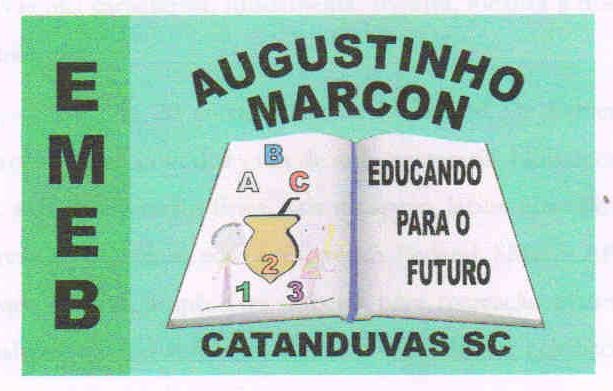 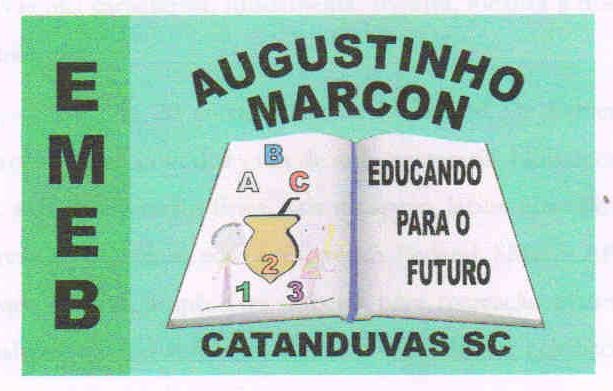 Escola Municipal de Educação Básica Augustinho Marcon. Catanduvas, março de 2021. Diretora: Tatiana Bittencourt Menegat.  Assessora Técnica Pedagógica: Maristela Apª. Borella Baraúna. Assessora Técnica Administrativa: Margarete Petter Dutra. Professor: Luan Cezar Ribeiro da SilvaDisciplina: Música  Turma: 5º ano  